МУНИЦИПАЛЬНОЕ ОБРАЗОВАНИЕГОРОДСКОЙ ОКРУГ ГОРОД СУРГУТХАНТЫ-МАНСИЙСКОГО АВТОНОМНОГО ОКРУГА – ЮГРЫАДМИНИСТРАЦИЯ ГОРОДАПОСТАНОВЛЕНИЕО внесении изменений в постановление Администрации города от 23.01.2014 № 451 «Об утверждении границ прилегающих территорий к некоторым организациям, на которых не допускается розничная продажа алкогольной продукции»В соответствии с Федеральным законом от 22.11.1995 № 171-ФЗ                     «О государственном регулировании производства и оборота этилового спирта, алкогольной и спиртосодержащей продукции и об ограничении потребления (распития) алкогольной продукции», постановлением Правительства 
Российской Федерации от 27.12.2012 № 1425 «Об определении органами 
государственной власти Российской Федерации мест массового скопления 
граждан и мест нахождения источников повышенной опасности, в которых 
не допускается розничная продажа алкогольной продукции, а также определении органами местного самоуправления границ прилегающих к некотором 
организациям и объектам территорий, на которых не допускается розничная 
продажа алкогольной продукции», решением Думы города от 28.05.2013 
№ 333-V ДГ «Об определении способа расчета расстояния от некоторых 
организаций и (или) объектов до границ прилегающих к ним территорий, 
на которых не допускается розничная продажа алкогольной продукции», 
распоряжением Администрации от 30.12.2005 № 3686 «Об утверждении 
Регламента Администрации города»:1. Внести в постановление Администрации города от 23.01.2014 № 451
«Об утверждении границ прилегающих территорий к некоторым организациям, на которых не допускается розничная продажа алкогольной продукции»                    (с изменениями от 22.02.2017 № 1110, 30.12.2019 № 9873) следующие 
изменения:1.1. Абзац второй пункта 1 постановления изложить в следующей 
редакции:«- муниципальное бюджетное дошкольное образовательное учреждение детский сад № 26 «Золотая рыбка», расположенное по адресу: город Сургут, улица Генерала Иванова, дом 7/2, согласно приложению 1».1.2. Приложение 1 к постановлению изложить в новой редакции согласно приложению к настоящему постановлению.2. Управлению документационного и информационного обеспечения 
разместить настоящее постановление на официальном портале Администрации города: www.admsurgut.ru.3. Муниципальному казенному учреждению «Наш город» опубликовать настоящее постановление в газете «Сургутские ведомости».4. Контроль за выполнением постановления возложить на заместителя Главы города Шерстневу А.Ю.Глава города                                                                                             В.Н. ШуваловПриложение к постановлениюАдминистрации городаот ____________ № ________Схемаграниц прилегающей территории к зданию муниципального бюджетного дошкольного образовательного учреждения детского сада № 26 «Золотая рыбка», расположенного по адресу: город Сургут, улица Генерала Иванова 7/2 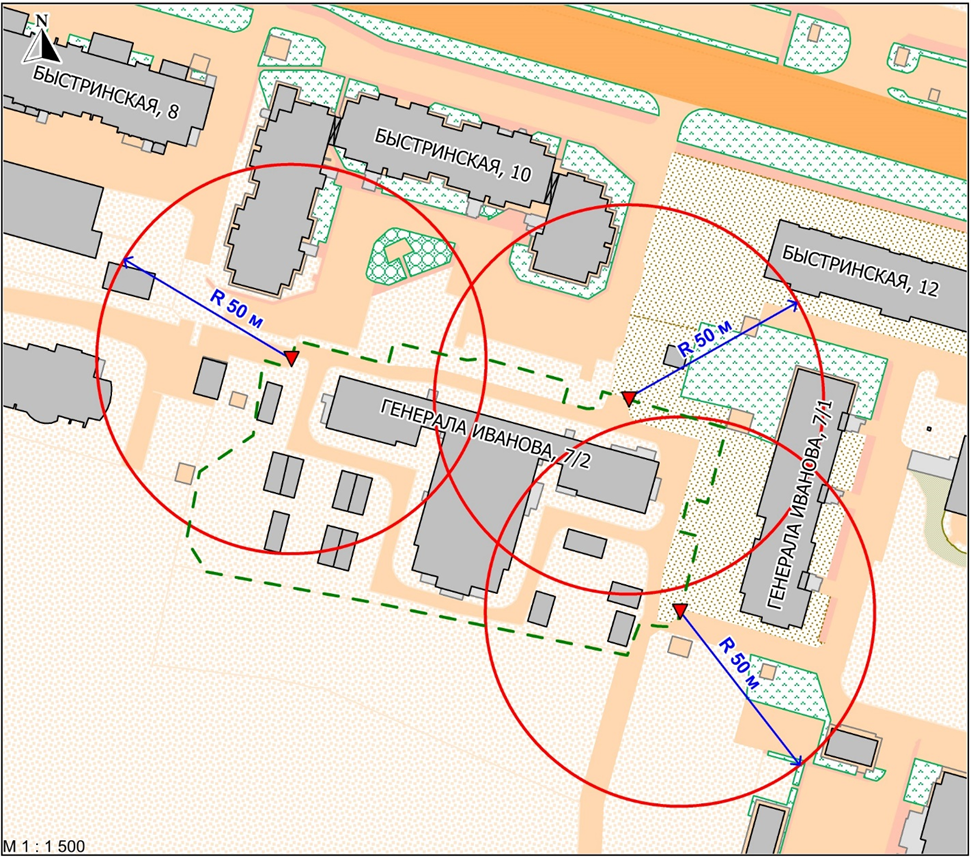 Условные обозначения:    – вход для посетителей на территорию муниципального бюджетного 
дошкольного образовательного учреждения детского сада № 26 «Золотая рыбка»;              – радиус в метрах;            – металлический забор.«21»042020№2581